Minor Personeelwetenschappen  (Human Resource Studies) (except WOP students)   /   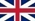 CodeCourse nameblockEcts760009Strategic Human Resource Management 26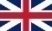 Choose 2 out of 4761004Work and Health Psychology 1+26761006Talent Management  36760017Assessment in Organizations36  760040Managing Social Capital 46